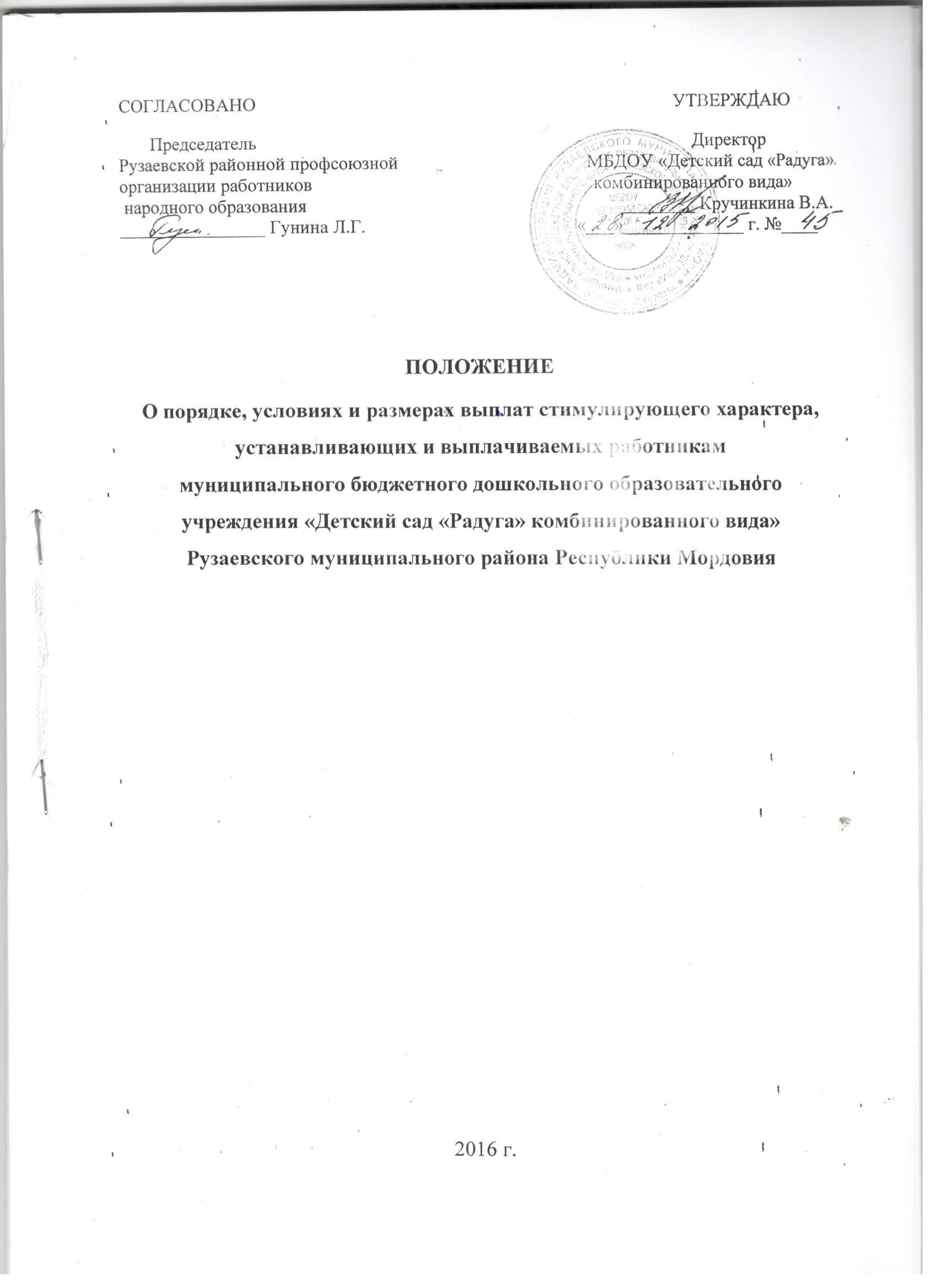 I. Общие положения1.1. Настоящее Положение о порядке и условиях осуществления выплат стимулирующего характера работникам муниципального бюджетного дошкольного образовательного учреждения «Детский сад «Радуга» комбинированного вида» Рузаевского муниципального района Республики Мордовия (далее – Положение) разработано в соответствии с Трудовым Кодексом РФ от 30.12.2001г., Федеральным законом Российской Федерации №273 ФЗ «Об образовании в Российской Федерации», Постановлением администрации Рузаевского муниципального района «Об утверждении Примерного положения об оплате труда работниковобразовательных учреждений Рузаевского муниципального района» от 06.10.2015 г. № 1366.1.2. Положение устанавливает порядок, условия и размеры выплат стимулирующего характера, выплачиваемых работникам муниципального бюджетного дошкольного образовательного учреждения «Детский сад «Радуга» комбинированного вида» Рузаевского муниципального района Республики Мордовия (далее – Учреждение).1.3. Выплаты стимулирующего характера устанавливаются в целях усиления материальной заинтересованности работников Учреждения в своевременном и качественном выполнении работ и своих служебных обязанностей, повышения профессионального уровня и своих служебных обязанностей, повышения профессионального уровня и ответственности за порученный участок работы, а также поощрения работников за выполненную работу.1.4. Выплаты стимулирующего характера работникам Учреждения производятся в пределах бюджетных ассигнований на оплату работников Учреждения, а также средств от предпринимательской и иной приносящей доход деятельности, направленных Учреждением на оплату труда.Средства на стимулирующие выплаты (включая выплаты руководителю учреждения, его заместителям) рекомендуется формировать в объеме не менее 30 процентов от фонда оплаты труда учреждения.1.5. Срок данного положения не ограничен. Данное Положение действует до принятия нового.II. Виды, условия и размеры выплат стимулирующего характера2.1. Распределение выплат стимулирующего характера осуществляется по итогам каждого месяца.Работникам, проработавшим неполный отчетный период, начисление выплат стимулирующего характера производится за фактически отработанное время.2.2. Выплаты стимулирующего характера для работников распределяет Управляющий Совет учреждения (в структурных подразделениях – комиссии по распределению стимулирующего фонда). Управляющий Совет учреждения (комиссии по распределению стимулирующего фонда) являются коллегиальными органами, действующими в соответствии с Положениями.На основании протокола Управляющего Совета (комиссии по распределению стимулирующего фонда) директор Учреждения (руководитель структурного подразделения) в течении 3-х дней издает приказ об установлении выплат стимулирующего характера.Стимулирование работников осуществляется по балльной системе с учетом выполнения критериев (приложение № 1).2.3. В целях повышения эффективности деятельности учреждения, повышения материальной заинтересованности работников в результатах своего труда в Учреждении могутустанавливаются следующие виды выплат стимулирующего характера:- выплаты за интенсивность и высокие результаты работы;- выплаты за качество выполняемых работ;- премиальные выплаты по итогам работы за месяц, квартал, полугодие, год;- выплаты за стаж непрерывной работы, выслугу лет.2.4.Единовременно работникам учреждений может устанавливаться выплата к базовому окладу за интенсивность и высокие результаты работы в размере, определяемом руководителем учреждения, за выполнение отдельных особо важных заданий (поручений Главы администрации Рузаевского муниципального района, начальника Управления образования администрации Рузаевского муниципального района, директора учреждения), выполнение отдельных заданий и срочных работ, связанных с реализацией муниципальных программ и других вопросов.2.5. Ежемесячно за интенсивность и высокие результаты работы работникам учреждений могут устанавливаться выплаты к базовому окладу за работу, не входящую в круг его основных обязанностей (до 10%).2.6. Премирование работников учреждения по итогам работы (месяц, квартал, год) осуществляется директором учреждения (для работников структурных подразделений – руководителями структурного подразделения с согласия директора учреждения) на основании Положения, в пределах бюджетных ассигнований, внебюджетных средств, предусмотренных в соответствующем финансовом году на оплату труда, а также средств от предпринимательской и иной приносящей доход деятельности.2.7. При условии выполнения Республиканского стандарта «Качество предоставления услуг в области образования» работникам учреждений единовременно может устанавливаться выплата к базовому окладу за качество выполняемых работ.Выплата за качество выполняемых работ выплачивается работникам с целью поощрения:-за оперативность и качественный результат труда единовременно;-за выполнение особо важных и срочных работ, особо важных заданий;-при награждении государственными и ведомственными наградами, знаками отличия, почетными грамотами, присвоении почетных званий Российской Федерации и Республики Мордовия.Размер выплаты может устанавливаться как в абсолютном значении, так и в процентном отношении к окладу. Максимальным размером премия за качество выполняемых работ не ограничена.2.8. Сформированный в Учреждении месячный фонд стимулирования направляется на стимулирование работников по итогам работы за месяц в следующем соотношении:70% - на премирование основных работников (учителя-логопеды, учителя –дефектологи, воспитатели, музыкальные руководители, инструктора по физической культуре, педагоги-психологи, старшие воспитатели);30 % - на премирование прочих работников, включая руководителя Учреждения.2.9. Стимулирующие выплаты по итогам работы за месяц начисляются работникам ежемесячно до 25 числа месяца следующего за отчетным, выплачиваются вместе с заработной платой до 15 числа.2.10. Плановый размер стимулирующих выплат по итогам работы за месяц для педагогических работников Учреждения устанавливается в процентном отношении к базовому должностному окладу в зависимости от образования, стажа работы и квалификационной категории педагогических работников с учетом фактически занятых ставок:2.11. Размеры  стимулирующих выплат заместителей директора: учреждения устанавливаются директором учреждения и составляют 0,20 % - 0,25% от должностного оклада. 2.12. Работникам из числа административно-управленческого, учебно-вспомогательного и младшего обслуживающего персонала (далее – АУП, УВП, МОП) устанавливается плановый размер премиальный выплат в процентном отношении к базовому должностному окладу с учетом фактически занятых ставок в зависимости от наименования должностей в размере квалификационных уровней каждого работника.2.13. Установление всех видов стимулирующих выплат, в том числе за счет внебюджетных средств к должностному окладу директора Учреждения осуществляется Учредителем.В Управлении образования администрации Рузаевского муниципального района формируется централизованный фонд стимулирования директора учреждения в объеме 0,25% отФОТ образовательного учреждения по следующей формуле:ФОТ цст =ФОТ оу *0,25%, где ФОТ цст – отчисление в централизованный фонд стимулирования директора учреждения;ФОТ оу – фонд оплаты труда Учреждения.Централизованный фонд стимулирования директора учреждения входит в состав 30% фонда стимулирования работников из числа АУП,УВП,МОП.2.14. Распределение централизованного фонда стимулирования директора учреждения осуществляется в соответствии с решением Управляющего Совета по развитию образования Рузаевского муниципального района.                                                                  Приложение № ___                                                                       к Положению о порядке,                                                                        условиях и размерах выплат                                                                      стимулирующего характера,                                                                       устанавливаемых и выплачиваемых                                                                       работникам МБДОУ «Детский сад                                                                                                                                          «Радуга» комбинированного вида»                                                                      Рузаевского муниципального района Типовые  критерииоценки  эффективности  деятельности  работников МБДОУ «Детский сад «Радуга» комбинированного вида»                   Рузаевского муниципального района  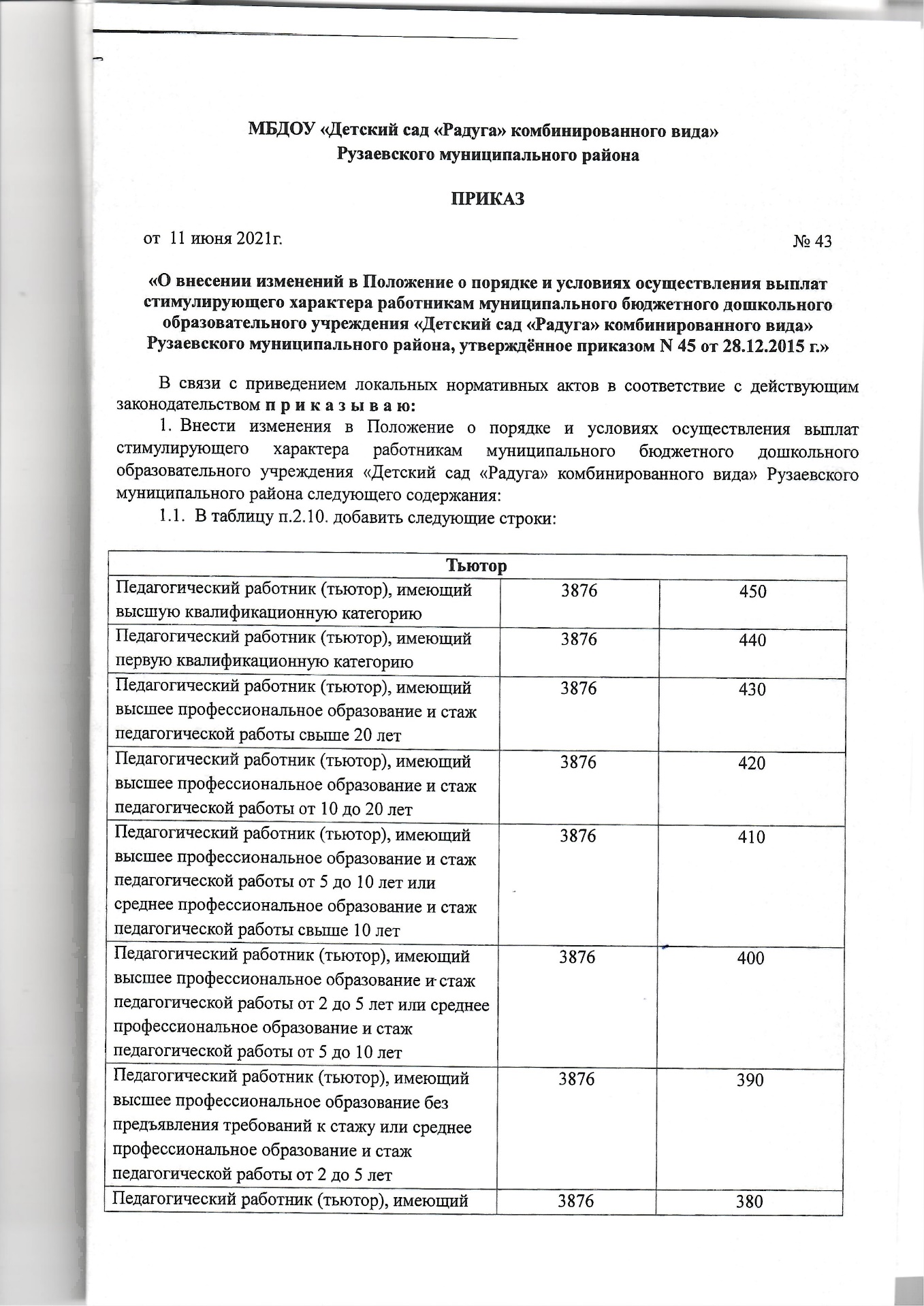 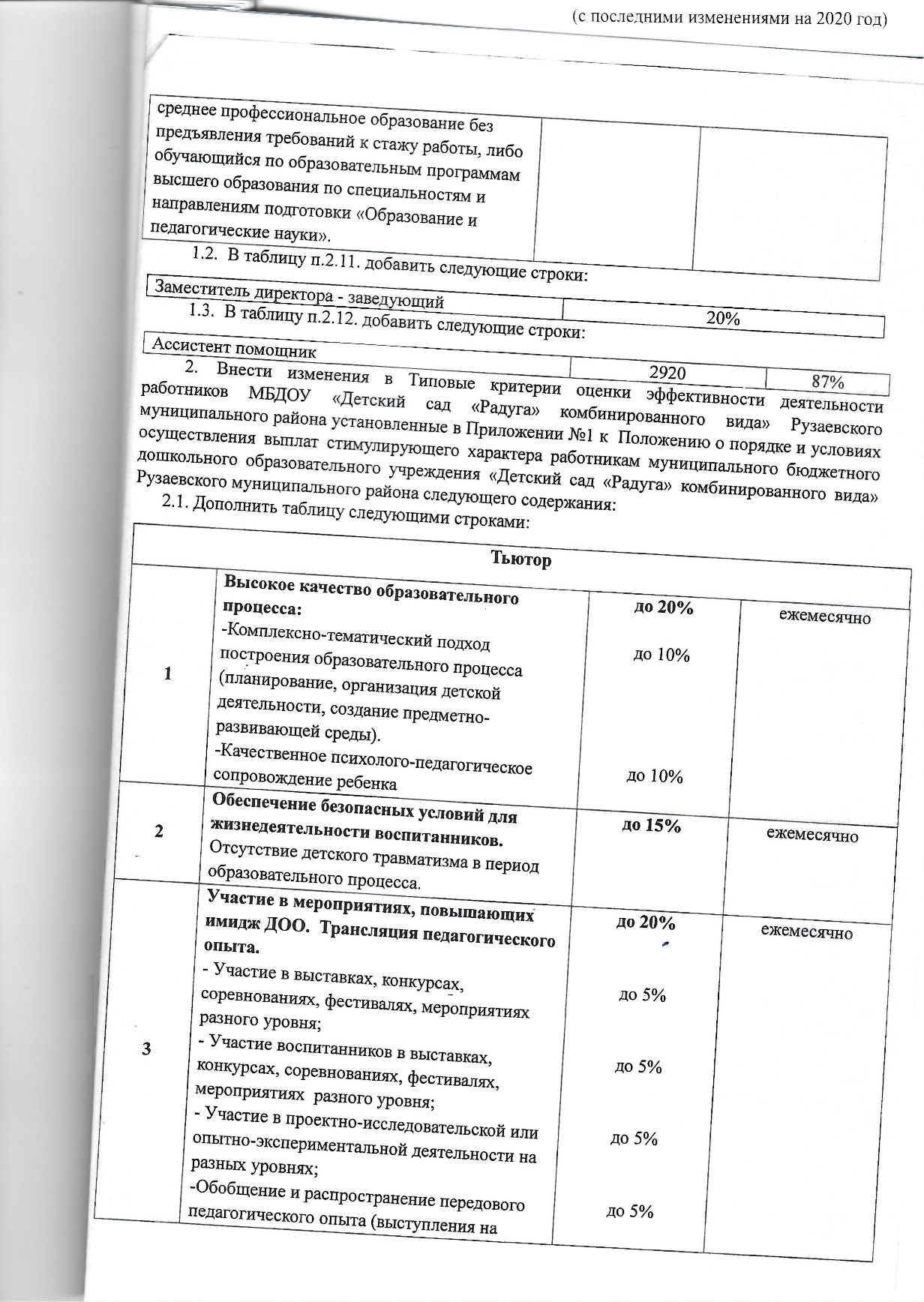 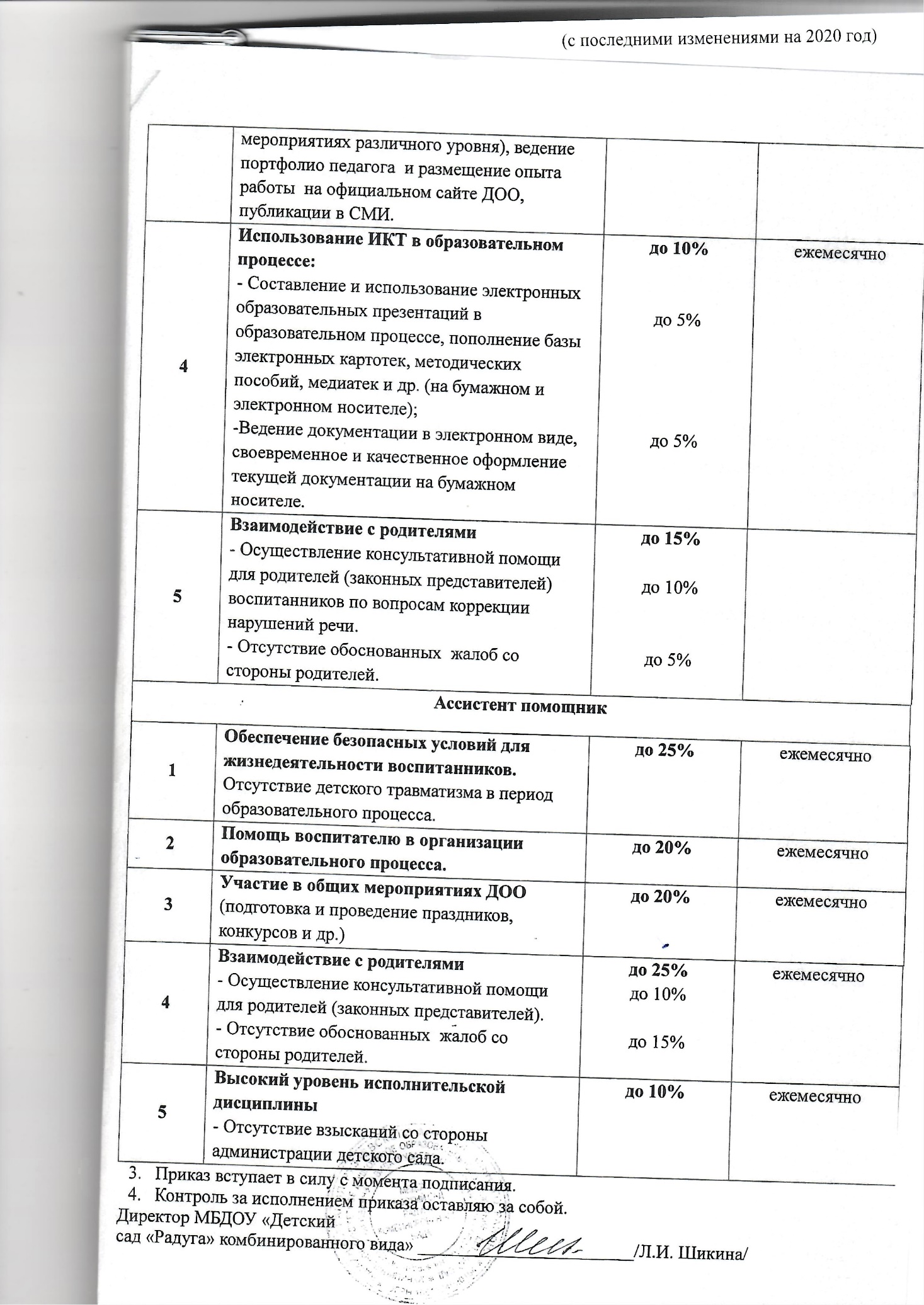 Наименование должностей в разрезе квалификационных уровней Базовый оклад%Воспитатель, старший воспитательПедагогический работник (воспитатель, старший воспитатель), имеющий высшую квалификационную категорию3469283Педагогический работник (воспитатель, старший воспитатель), имеющий первую квалификационную категорию3469282Педагогический работник (воспитатель, старший воспитатель), имеющий вторую квалификационную категорию или высшее профессиональное образование и стаж педагогической работы свыше 20 лет3469281Педагогический работник (воспитатель, старший воспитатель), имеющий высшую квалификационную категорию, работающий в логопедической группе3469283Педагогический работник (воспитатель, старший воспитатель), имеющий первую квалификационную категорию, работающий в логопедической группе3469282Педагогический работник (воспитатель, старший воспитатель), имеющий высшее профессиональное образование и стаж педагогической работы от 10 до 20 лет3469280Педагогический работник (воспитатель, старший воспитатель), имеющий высшее профессиональное образование и стаж педагогической работы от 5 до 10 лет или среднее профессиональное образование и стаж педагогической работы свыше 10 лет3469279Педагогический работник (воспитатель, старший воспитатель), имеющий высшее профессиональное образование и стаж педагогической работы от 2 до 5 лет или среднее профессиональное образование и стаж педагогической работы от 5 до 10 лет3469278Педагогический работник (воспитатель, старший воспитатель), имеющий высшее профессиональное образование без предъявления требований к стажу или среднее профессиональное образование и стаж педагогической работы от 2 до 5 лет3469277Педагогический работник (воспитатель, старший воспитатель), имеющий среднее  профессиональное образование без предъявления требований к стажу работы3469276Музыкальный руководительПедагогический работник (музыкальный руководитель), имеющий высшую квалификационную категорию3469281Педагогический работник (музыкальный руководитель), имеющий первую квалификационную категорию3469280Педагогический работник (музыкальный руководитель), имеющий вторую квалификационную категорию, либо высшее профессиональное образование и стаж педагогической работы свыше 10 лет3469279Педагогический работник (музыкальный руководитель), имеющий высшее профессиональное образование и стаж педагогической работы от 5 до 10 лет или среднее профессиональное образование и стаж педагогической работы свыше 10 лет3469278Педагогический работник (музыкальный руководитель), имеющий высшее профессиональное образование и стаж педагогической работы от 2 до 5 лет или среднее профессиональное образование и стаж педагогической работы от 5 до 10 лет3469277Педагогический работник (музыкальный руководитель), имеющий высшее профессиональное образование без предъявления требований к стажу работы или среднее профессиональное образование и стаж педагогической работы от 2 до 5 лет3469276Педагогический работник (музыкальный руководитель), имеющий среднее профессиональное образование без предъявления требований к стажу работы3469275Учитель-логопед, учитель дефектологПедагогический работник (учитель-логопед, учитель дефектолог), имеющий высшую квалификационную категорию3469283Педагогический работник (учитель-логопед, учитель дефектолог), имеющий первую квалификационную категорию3469282Педагогический работник (учитель-логопед, учитель дефектолог), имеющий вторую квалификационную категорию, либо высшее дефектологическое образование и стаж педагогической работы свыше 20  лет3469281Педагогический работник (учитель-логопед, учитель дефектолог), имеющий высшее дефектологическое образование и стаж педагогической работы от 10 до 20 лет3469280Педагогический работник (учитель-логопед, учитель дефектолог), имеющий высшее дефектологическое образование и стаж педагогической работы от 5 до 10 лет3469279Педагогический работник (учитель-логопед, учитель дефектолог), имеющий высшее дефектологическое образование и стаж педагогической работы от 2 до 5 лет3469278Педагогический работник (учитель-логопед, учитель дефектолог), имеющий высшее дефектологическое образование без предъявления требования к стажу работы3469277Педагогический работник (учитель-логопед, учитель-дефектолог), имеющий незаконченное высшее дефектологическое образование без предъявления требований к стажу работы3469276Инструктор по физической культуреПедагогический работник (инструктор по физической культуре), имеющий высшую квалификационную категорию3469281Педагогический работник (инструктор по физической культуре), имеющий первую квалификационную категорию3469280Педагогический работник (инструктор по физической культуре), имеющий вторую квалификационную категорию, либо высшее профессиональное образование и стаж педагогической работы свыше 10 лет3469279Педагогический работник (инструктор по физической культуре), имеющий высшее профессиональное образование и стаж педагогической работы от 5 до 10 лет или среднее профессиональное образование и стаж педагогической работы свыше 10 лет3469278Педагогический работник (инструктор по физической культуре), имеющий высшее профессиональное образование и стаж педагогической работы от 2 до 5 лет или среднее профессиональное образование и стаж педагогической работы от 5 до 10 лет3469277Педагогический работник (инструктор по физической культуре), имеющий высшее профессиональное образование без предъявления требований к стажу работы или среднее профессиональное образование и стаж педагогической работы от 2 до 5 лет 3469276Педагогический работник (инструктор по физической культуре), имеющий среднее профессиональное образование без предъявления требований к стажу работы3469275Педагог-психологПедагогический работник (педагог-психолог) имеющий высшую квалификационную категорию3469283Педагогический работник (педагог-психолог) имеющий первую квалификационную категорию3469282Педагогический работник (педагог-психолог) имеющий вторую квалификационную категорию или высшее психологическое образование, или высшее профессиональное образование с дополнительной специальностью «Психология» и стаж педагогической работы свыше 10 лет3469281Педагогический работник (педагог-психолог), имеющий высшее психологическое образование, или высшее профессиональное образование с дополнительной специальностью «Психология» и стаж педагогической работы от 6 до 10 лет3469280Педагогический работник (педагог-психолог), имеющий высшее психологическое образование, или высшее профессиональное образование с дополнительной специальностью «Психология» и стаж педагогической работы от 4 до 6 лет или среднее психологическое либо среднее педагогическое образование с дополнительной специальностью «Психология» и стаж педагогической работы свыше 6 лет3469279Педагогический работник (педагог-психолог), имеющий высшее психологическое образование, или высшее профессиональное образование с дополнительной специальностью «Психология» и стаж педагогической работы от 2 до 4 лет или среднее психологическое либо среднее педагогическое образование с дополнительной специальностью «Психология» и стаж педагогической работы от 4 до 6 лет3469278Педагогический работник (педагог-психолог), имеющий высшее психологическое образование, или высшее профессиональное образование с дополнительной специальностью «Психология» без предъявления требования к стажу работы или среднее психологическое или среднее психологическое либо среднее педагогическое образование с дополнительной специальностью «Психология» и стаж педагогической работы от 2 до 4 лет3469277Педагогический работник (педагог-психолог), имеющий среднее психологическое  либо среднее педагогическое образование с дополнительной специальностью «Психология» без предъявления требования к стажу работы3469276Наименование должностиПроцент выплат от базового окладаЗаместитель директора по учебно-воспитательной работе0,25Заместитель директора по заключению муниципальных контрактов0,20Заместитель директора по административно-хозяйственной части 0,20Заместитель директора по правовым вопросам0,25Наименование должностиБазовый оклад%Заведующий структурным подразделением, работающий в детском саду, в котором имеется от 1 до 4 групп4601148Заведующий структурным подразделением, работающий в детском саду, в котором имеется от 5 до 7 групп4601169Заведующий структурным подразделением, работающий в детском саду, в котором имеется от 8 до 10 групп4601180Заведующий структурным подразделением, работающий в детском саду, в котором имеется от 11 и более групп4601190Кастелянша214668Медицинская сестра по физиотерапии 2822100Сестра-ортоптистка2822100Сестра-массажистка 2822117Инструктор по лечебной физкультуре (Инструктор по ЛФК)2822100Врач-невролог505668Эксперт качества медицинской помощи505668Врач офтальмолог505668Оператор газовой котельной214668Машинист по стирке и ремонту спецодежды214668Помощник воспитателя269287Заведующий хозяйством246363Рабочий по комплексному обслуживанию  и ремонту зданий214668Подсобный рабочий214668Сторож214668Дворник214668Водитель2463194Уборщик служебных помещений214668Шеф повар, повар214668Кладовщик214668Делопроизводитель2241100Юристконсульт3027146                                  Заведующий структурным подразделением                                                  Заведующий структурным подразделением                                                  Заведующий структурным подразделением                                                  Заведующий структурным подразделением                                                  Заведующий структурным подразделением                                                  Заведующий структурным подразделением                                                  Заведующий структурным подразделением                                                  Заведующий структурным подразделением                Наименование критерияКоэффициентстимулированияКоэффициентстимулированияКоэффициентстимулированияКоэффициентстимулированияКоэффициентстимулированияПериодичностьизменения1.1Обеспечение реализация Программы развития учреждения, годового плана, образовательной программы дошкольного образования. 1010101010ежемесячно1.2Оперативное участие в мониторинге для составления отчетности по запросам УО - Своевременное и качественное предоставление информации по требованию контролирующих органов; - Своевременность исполнения приказов и распоряжений10               5               510               5               510               5               510               5               510               5               5ежемесячно1.3Отсутствие предписаний о нарушении  техники безопасности, противопожарных и санитарно-гигиенических требований.- Обеспечение безопасных условий для жизнедеятельности воспитанников 1515151515ежемесячно1.4Создание условий для  осуществления  образовательного процесса;  - Соответствие условий для жизнедеятельности воспитанников методическим и педагогическим требованиям 55555ежемесячно1.5Показатель посещаемости ДОУ в сравнении с показателем посещаемости по МБДОУ «Детский сад «Радуга» комбинированного вида»(- на уровне с показателем МБДОУ «Детский сад «Радуга» комбинированного вида»- на 10% ниже уровня показателя МБДОУ Детский сад «Радуга» комбинированного вида»-на 11% и ниже уровня показателя МБДОУ «Детский сад «Радуга» комбинированного вида»)          До  10           До 10          До 7          До 3          До  10           До 10          До 7          До 3          До  10           До 10          До 7          До 3          До  10           До 10          До 7          До 3          До  10           До 10          До 7          До 3ежемесячно1.6Внедрение инновационной деятельности, работа с кадрами. - Участие педагогов, участвующих в выставках, конкурсах, соревнованиях, спортивных мероприятиях, фестивалях воспитанников и педагогов разного уровня; - Участие дошкольного учреждения в различных проектах, конкурсах; - Участие в проектно – экспериментальной деятельности  ДОУ, на муниципальном, региональном  уровнях20             10              5              520             10              5              520             10              5              520             10              5              520             10              5              5ежемесячно1.7Ведение административно – хозяйственной деятельности1010101010ежемесячно1.8Результативность работы с родителями - Отсутствие обоснованных жалоб и обращений родителей на неправомерные действия администрации ДОУ;   - Активное привлечение родителей к деятельности ДОУ;              10		5              5              10		5              5              10		5              5              10		5              5              10		5              5ежемесячно1.9Высокие результаты методической деятельности (призовые места в конкурсах и др.)              3              3              3              3              31.10Качественное ведение сайта структурного подразделения в соответствии с законодательством             7             7             7             7             72ВоспитательВоспитательВоспитательВоспитательВоспитательВоспитательВоспитатель 2.1Охрана  жизни и  здоровья детей (показатель посещаемости и заболеваемости в группе в сравнении с показателем  посещаемости по детскому саду):(- на уровне с показателем по ДОУ)- на 10%/0,5 ниже уровня показателя по ДОУ -на 11%/0,6 и ниже уровня показателя по ДОУ Охрана  жизни и  здоровья детей (показатель посещаемости и заболеваемости в группе в сравнении с показателем  посещаемости по детскому саду):(- на уровне с показателем по ДОУ)- на 10%/0,5 ниже уровня показателя по ДОУ -на 11%/0,6 и ниже уровня показателя по ДОУ До 10До 10До 7До 3До 10До 10До 7До 3До 10До 10До 7До 3ежемесячноежемесячно2.2 Осуществление  образовательного процесса, обеспечивая выполнение образовательной программы дошкольного учреждения. Мониторинг качественной реализации образовательной программы.Осуществление  образовательного процесса, обеспечивая выполнение образовательной программы дошкольного учреждения. Мониторинг качественной реализации образовательной программы.151515ежемесячноежемесячно2.3.Создание условий для сохранения, укрепления и восстановления здоровья воспитанников. - Обеспечение безопасных условий для жизнедеятельности воспитанников. Отсутствие детского травматизма в период образовательного процесса -  Организация проведения и участия в мероприятиях, способствующих сохранению, укреплению, восстановлению физического здоровья детей;Создание условий для сохранения, укрепления и восстановления здоровья воспитанников. - Обеспечение безопасных условий для жизнедеятельности воспитанников. Отсутствие детского травматизма в период образовательного процесса -  Организация проведения и участия в мероприятиях, способствующих сохранению, укреплению, восстановлению физического здоровья детей;105510551055ежемесячноежемесячно2.4.    Работа по созданию и обновлению предметно – развивающей среды ДОУ в соответствии с современными требованиями Работа по созданию и обновлению предметно – развивающей среды ДОУ в соответствии с современными требованиями 101010ежемесячноежемесячно2.5Внедрение инновационной деятельности в образовательный процесс. - Участие педагога в выставках, конкурсах, соревнованиях, фестивалях, спортивных мероприятиях воспитанников и педагога разного уровня; - Участие в проекто-исследовательской или опытно - экспериментальной деятельности на разных уровнях; - Обобщение и распространение передового педагогического опыта, в т.ч. размещение опыта на сайте;- Использование ИКТ-технологий в работе с воспитанниками и другие современные методы при работе с детьми- Пополнение базы картотек, методических пособий, медиатек. Внедрение инновационной деятельности в образовательный процесс. - Участие педагога в выставках, конкурсах, соревнованиях, фестивалях, спортивных мероприятиях воспитанников и педагога разного уровня; - Участие в проекто-исследовательской или опытно - экспериментальной деятельности на разных уровнях; - Обобщение и распространение передового педагогического опыта, в т.ч. размещение опыта на сайте;- Использование ИКТ-технологий в работе с воспитанниками и другие современные методы при работе с детьми- Пополнение базы картотек, методических пособий, медиатек. 255555525555552555555ежемесячноежемесячно2.6. Результативность работы с родителями. - Активное привлечение родителей к участию в  образовательном процессе, проведение акций, использование нетрадиционных форм  сотрудничества; - Прослеживание  за своевременным внесением родительской платы за содержание ребенка в ДОУ.;- Обеспечение консультативной помощи для родителей (законных представителей) воспитанников;Результативность работы с родителями. - Активное привлечение родителей к участию в  образовательном процессе, проведение акций, использование нетрадиционных форм  сотрудничества; - Прослеживание  за своевременным внесением родительской платы за содержание ребенка в ДОУ.;- Обеспечение консультативной помощи для родителей (законных представителей) воспитанников;1053            21053            21053            2ежемесячноежемесячно2.7Оценка деятельности педагога.  - Отсутствие фактов неэтичного отношения к воспитанникам, обоснованных жалоб со стороны родителей. Исключение конфликтных ситуаций с детьми, родителями, их профессиональное решение. - Отсутствие взысканий со стороны заведующей структурного подразделения, директора Учреждения; - Работа в условиях расширения зоны обслуживания и увеличения объема работОценка деятельности педагога.  - Отсутствие фактов неэтичного отношения к воспитанникам, обоснованных жалоб со стороны родителей. Исключение конфликтных ситуаций с детьми, родителями, их профессиональное решение. - Отсутствие взысканий со стороны заведующей структурного подразделения, директора Учреждения; - Работа в условиях расширения зоны обслуживания и увеличения объема работ155551555515555ежемесячноежемесячно2.8.Своевременное и качественное оформление текущей документации Своевременное и качественное оформление текущей документации 5553.                                            Музыкальный руководитель3.                                            Музыкальный руководитель3.                                            Музыкальный руководитель3.                                            Музыкальный руководитель3.                                            Музыкальный руководитель3.                                            Музыкальный руководитель3.                                            Музыкальный руководитель3.                                            Музыкальный руководитель3.1Осуществление образовательного процесса, обеспечивая выполнение образовательной программы дошкольного учреждения. Мониторинг качественной реализации образовательной программы.Осуществление образовательного процесса, обеспечивая выполнение образовательной программы дошкольного учреждения. Мониторинг качественной реализации образовательной программы.252525ежемесячноежемесячно            3.2Эстетическое оформление музыкального зала в соответствии с современными требованиями.Эстетическое оформление музыкального зала в соответствии с современными требованиями.202020ежемесячноежемесячно           3.3Внедрение инновационной деятельности в образовательный процесс. - Участие педагога в выставках, конкурсах, соревнованиях, фестивалях, спортивных мероприятиях воспитанников и педагога разного уровня; - Участие в проекто-исследовательской или опытно - экспериментальной деятельности на разных уровнях; - Обобщение и распространение передового педагогического опыта, в т.ч. размещение опыта на сайте; - Использование ИКТ-технологий в работе с воспитанниками.- Пополнение базы картотек, методических пособий, медиатек.Внедрение инновационной деятельности в образовательный процесс. - Участие педагога в выставках, конкурсах, соревнованиях, фестивалях, спортивных мероприятиях воспитанников и педагога разного уровня; - Участие в проекто-исследовательской или опытно - экспериментальной деятельности на разных уровнях; - Обобщение и распространение передового педагогического опыта, в т.ч. размещение опыта на сайте; - Использование ИКТ-технологий в работе с воспитанниками.- Пополнение базы картотек, методических пособий, медиатек.25	555             5              525	555             5              525	555             5              5ежемесячноежемесячно             3.4Результативность работы с родителями. - Активное привлечение родителей к участию в  образовательном процессе, проведение акций, использование нетрадиционных форм  сотрудничества;Результативность работы с родителями. - Активное привлечение родителей к участию в  образовательном процессе, проведение акций, использование нетрадиционных форм  сотрудничества;101010ежемесячноежемесячно3.5.Работа в условиях расширения зоны обслуживания и увеличения объема работ.Работа в условиях расширения зоны обслуживания и увеличения объема работ.101010ежемесячноежемесячно             3.6Оценка деятельности педагога.  - Отсутствие фактов неэтичного отношения к воспитанникам, обоснованных жалоб со стороны родителей. Исключение конфликтных ситуаций с детьми, родителями, их профессиональное решение.- Отсутствие взысканий со стороны заведующей структурного подразделения, директора УчрежденияОценка деятельности педагога.  - Отсутствие фактов неэтичного отношения к воспитанникам, обоснованных жалоб со стороны родителей. Исключение конфликтных ситуаций с детьми, родителями, их профессиональное решение.- Отсутствие взысканий со стороны заведующей структурного подразделения, директора Учреждения105510551055ежемесячноежемесячно4.                                        Учитель-логопед, учитель-дефектолог4.                                        Учитель-логопед, учитель-дефектолог4.                                        Учитель-логопед, учитель-дефектолог4.                                        Учитель-логопед, учитель-дефектолог4.                                        Учитель-логопед, учитель-дефектолог4.                                        Учитель-логопед, учитель-дефектолог4.                                        Учитель-логопед, учитель-дефектолог4.                                        Учитель-логопед, учитель-дефектолог4.1.Положительная динамика работы педагога по исправлению у детей дефектов речи (по результатам внешнего и внутреннего мониторинга)Положительная динамика работы педагога по исправлению у детей дефектов речи (по результатам внешнего и внутреннего мониторинга)30303030ежемесячно4.2.Организация и проведение консультаций и других форм сотрудничества с семьями воспитанников по выявленным проблемам Организация и проведение консультаций и других форм сотрудничества с семьями воспитанников по выявленным проблемам 15151515ежемесячно4.3. Внедрение инновационной деятельности в образовательный процесс.  - Участие в проекто-исследовательской или опытно - экспериментальной деятельности на разных уровнях; - Обобщение и распространение передового педагогического опыта, в т.ч. размещение опыта на сайте; - Использование ИКТ-технологий в работе с воспитанниками современные методы при работе с детьми - Пополнение базы картотек, методических пособий, медиатек.Внедрение инновационной деятельности в образовательный процесс.  - Участие в проекто-исследовательской или опытно - экспериментальной деятельности на разных уровнях; - Обобщение и распространение передового педагогического опыта, в т.ч. размещение опыта на сайте; - Использование ИКТ-технологий в работе с воспитанниками современные методы при работе с детьми - Пополнение базы картотек, методических пособий, медиатек.2510             55              52510             55              52510             55              52510             55              5ежемесячно4.4Оценка деятельности педагога.  - Отсутствие фактов неэтичного отношения к воспитанникам, обоснованных жалоб со стороны родителей. Исключение конфликтных ситуаций с детьми, родителями, их профессиональное решение.- Отсутствие взысканий со стороны заведующей структурного подразделения, директора Учреждения; - Работа в условиях расширения зоны обслуживания и увеличения объема работ;Оценка деятельности педагога.  - Отсутствие фактов неэтичного отношения к воспитанникам, обоснованных жалоб со стороны родителей. Исключение конфликтных ситуаций с детьми, родителями, их профессиональное решение.- Отсутствие взысканий со стороны заведующей структурного подразделения, директора Учреждения; - Работа в условиях расширения зоны обслуживания и увеличения объема работ;2510              5            102510              5            102510              5            102510              5            10ежемесячно4.5Своевременное и качественное оформление текущей документацииСвоевременное и качественное оформление текущей документации5555ежемесячно5.                                                                    Педагог-психолог5.                                                                    Педагог-психолог5.                                                                    Педагог-психолог5.                                                                    Педагог-психолог5.                                                                    Педагог-психолог5.                                                                    Педагог-психолог5.                                                                    Педагог-психолог5.                                                                    Педагог-психолог 5.1.Организация деятельности в соответствии с направлениями психолого-педагогической работы (психодиагностика, психокоррекция, реабилитация, психопрофилактика, консультирование и просвещение).Организация деятельности в соответствии с направлениями психолого-педагогической работы (психодиагностика, психокоррекция, реабилитация, психопрофилактика, консультирование и просвещение).20202020ежемесячно5.2Результативность коррекционно-развивающей работы с воспитанникамиРезультативность коррекционно-развивающей работы с воспитанниками20202020ежемесячно5.3Своевременное и качественное ведение банка данных детей, охваченных различными видами контроляСвоевременное и качественное ведение банка данных детей, охваченных различными видами контроля5555ежемесячно5.4Организация и проведение консультаций и других форм сотрудничества с семьями воспитанников по выявленным проблемамОрганизация и проведение консультаций и других форм сотрудничества с семьями воспитанников по выявленным проблемам10101010ежемесячно5.5Внедрение инновационной деятельности в образовательный процесс.  - Участие в проекто-исследовательской или опытно - экспериментальной деятельности на разных уровнях; - Обобщение и распространение передового педагогического опыта, в т.ч. размещение опыта на сайте.- Использование ИКТ-технологий в работе с воспитанниками.- Пополнение базы картотек, методических пособий, медиатек.Внедрение инновационной деятельности в образовательный процесс.  - Участие в проекто-исследовательской или опытно - экспериментальной деятельности на разных уровнях; - Обобщение и распространение передового педагогического опыта, в т.ч. размещение опыта на сайте.- Использование ИКТ-технологий в работе с воспитанниками.- Пополнение базы картотек, методических пособий, медиатек.20             5             5             5             520             5             5             5             520             5             5             5             520             5             5             5             5ежемесячно5.6Оценка деятельности педагога.  - Отсутствие фактов неэтичного отношения к воспитанникам, обоснованных жалоб со стороны родителей. Исключение конфликтных ситуаций с детьми, родителями, их профессиональное решение. - Отсутствие взысканий со стороны заведующей структурного подразделения, директора Учреждения; - Работа в условиях расширения зоны обслуживания и увеличения объема работ;Оценка деятельности педагога.  - Отсутствие фактов неэтичного отношения к воспитанникам, обоснованных жалоб со стороны родителей. Исключение конфликтных ситуаций с детьми, родителями, их профессиональное решение. - Отсутствие взысканий со стороны заведующей структурного подразделения, директора Учреждения; - Работа в условиях расширения зоны обслуживания и увеличения объема работ;2555             102555             102555             102555             10ежемесячно6.                                 Инструктор по физической культуре6.                                 Инструктор по физической культуре6.                                 Инструктор по физической культуре6.                                 Инструктор по физической культуре6.                                 Инструктор по физической культуре6.                                 Инструктор по физической культуре6.                                 Инструктор по физической культуре6.                                 Инструктор по физической культуре6.1.Осуществление образовательного процесса, обеспечивая выполнение образовательной программы дошкольного учреждения. Мониторинг качественной реализации образовательной программы.Осуществление образовательного процесса, обеспечивая выполнение образовательной программы дошкольного учреждения. Мониторинг качественной реализации образовательной программы.Осуществление образовательного процесса, обеспечивая выполнение образовательной программы дошкольного учреждения. Мониторинг качественной реализации образовательной программы.202020ежемесячно6.2.Создание условий для сохранения, укрепления и восстановления здоровья воспитанников. - Обеспечение безопасных условий для жизнедеятельности воспитанников;   - Отсутствие детского травматизма в период образовательного процесса;-  Организация проведения и участия в мероприятиях, способствующих сохранению, укреплению, восстановлению физического здоровья детей;Создание условий для сохранения, укрепления и восстановления здоровья воспитанников. - Обеспечение безопасных условий для жизнедеятельности воспитанников;   - Отсутствие детского травматизма в период образовательного процесса;-  Организация проведения и участия в мероприятиях, способствующих сохранению, укреплению, восстановлению физического здоровья детей;Создание условий для сохранения, укрепления и восстановления здоровья воспитанников. - Обеспечение безопасных условий для жизнедеятельности воспитанников;   - Отсутствие детского травматизма в период образовательного процесса;-  Организация проведения и участия в мероприятиях, способствующих сохранению, укреплению, восстановлению физического здоровья детей;255101025510102551010ежемесячно6.3.Организация консультативной помощи и просветительской работы с родителями по вопросам здорового образа жизни и использованию элементов физической культуры в домашнем воспитанииОрганизация консультативной помощи и просветительской работы с родителями по вопросам здорового образа жизни и использованию элементов физической культуры в домашнем воспитанииОрганизация консультативной помощи и просветительской работы с родителями по вопросам здорового образа жизни и использованию элементов физической культуры в домашнем воспитании101010ежемесячно6.4.Эстетическое оформление физкультурного зала в соответствии с современными требованиямиЭстетическое оформление физкультурного зала в соответствии с современными требованиямиЭстетическое оформление физкультурного зала в соответствии с современными требованиями555ежемесячно6.5Внедрение инновационной деятельности в образовательный процесс. - Участие педагога в выставках, конкурсах, соревнованиях, фестивалях, спортивных мероприятиях воспитанников и педагога разного уровня; - Участие в проекто-исследовательской или опытно - экспериментальной деятельности на разных уровнях; - Обобщение и распространение передового педагогического опыта, в т.ч. размещение опыта на сайте;- Пополнение базы картотек, методических пособий, медиатек.Внедрение инновационной деятельности в образовательный процесс. - Участие педагога в выставках, конкурсах, соревнованиях, фестивалях, спортивных мероприятиях воспитанников и педагога разного уровня; - Участие в проекто-исследовательской или опытно - экспериментальной деятельности на разных уровнях; - Обобщение и распространение передового педагогического опыта, в т.ч. размещение опыта на сайте;- Пополнение базы картотек, методических пособий, медиатек.Внедрение инновационной деятельности в образовательный процесс. - Участие педагога в выставках, конкурсах, соревнованиях, фестивалях, спортивных мероприятиях воспитанников и педагога разного уровня; - Участие в проекто-исследовательской или опытно - экспериментальной деятельности на разных уровнях; - Обобщение и распространение передового педагогического опыта, в т.ч. размещение опыта на сайте;- Пополнение базы картотек, методических пособий, медиатек.205555205555205555ежемесячно6.6Оценка деятельности педагога.  - Отсутствие фактов неэтичного отношения к воспитанникам, обоснованных жалоб со стороны родителей. Исключение конфликтных ситуаций с детьми, родителями, их профессиональное решение. - Отсутствие взысканий со стороны заведующей структурного подразделения, директора Учреждения; - Работа в условиях расширения зоны обслуживания и увеличения объема работ;Оценка деятельности педагога.  - Отсутствие фактов неэтичного отношения к воспитанникам, обоснованных жалоб со стороны родителей. Исключение конфликтных ситуаций с детьми, родителями, их профессиональное решение. - Отсутствие взысканий со стороны заведующей структурного подразделения, директора Учреждения; - Работа в условиях расширения зоны обслуживания и увеличения объема работ;Оценка деятельности педагога.  - Отсутствие фактов неэтичного отношения к воспитанникам, обоснованных жалоб со стороны родителей. Исключение конфликтных ситуаций с детьми, родителями, их профессиональное решение. - Отсутствие взысканий со стороны заведующей структурного подразделения, директора Учреждения; - Работа в условиях расширения зоны обслуживания и увеличения объема работ;255510255510255510ежемесячно7.                                                                    Старший воспитатель7.                                                                    Старший воспитатель7.                                                                    Старший воспитатель7.                                                                    Старший воспитатель7.                                                                    Старший воспитатель7.                                                                    Старший воспитатель7.                                                                    Старший воспитатель7.                                                                    Старший воспитатель7.1Осуществление образовательного процесса педагогического коллектива, обеспечивая выполнение образовательной программы дошкольного учреждения. Мониторинг качественной реализации образовательной программы.Осуществление образовательного процесса педагогического коллектива, обеспечивая выполнение образовательной программы дошкольного учреждения. Мониторинг качественной реализации образовательной программы.Осуществление образовательного процесса педагогического коллектива, обеспечивая выполнение образовательной программы дошкольного учреждения. Мониторинг качественной реализации образовательной программы.Осуществление образовательного процесса педагогического коллектива, обеспечивая выполнение образовательной программы дошкольного учреждения. Мониторинг качественной реализации образовательной программы.2020ежемесячно7.2Внедрение инновационной деятельности. Работа с кадрами.- Участие педагога в выставках, конкурсах, соревнованиях, фестивалях, спортивных мероприятиях воспитанников и педагога разного уровня; - Участие в проекто-исследовательской или опытно - экспериментальной деятельности на разных уровнях; - Обобщение и распространение передового педагогического опыта, в т.ч. размещение опыта на сайте; - Организация и проведение дополнительного образования дошкольников в условиях ДОУ.Внедрение инновационной деятельности. Работа с кадрами.- Участие педагога в выставках, конкурсах, соревнованиях, фестивалях, спортивных мероприятиях воспитанников и педагога разного уровня; - Участие в проекто-исследовательской или опытно - экспериментальной деятельности на разных уровнях; - Обобщение и распространение передового педагогического опыта, в т.ч. размещение опыта на сайте; - Организация и проведение дополнительного образования дошкольников в условиях ДОУ.Внедрение инновационной деятельности. Работа с кадрами.- Участие педагога в выставках, конкурсах, соревнованиях, фестивалях, спортивных мероприятиях воспитанников и педагога разного уровня; - Участие в проекто-исследовательской или опытно - экспериментальной деятельности на разных уровнях; - Обобщение и распространение передового педагогического опыта, в т.ч. размещение опыта на сайте; - Организация и проведение дополнительного образования дошкольников в условиях ДОУ.Внедрение инновационной деятельности. Работа с кадрами.- Участие педагога в выставках, конкурсах, соревнованиях, фестивалях, спортивных мероприятиях воспитанников и педагога разного уровня; - Участие в проекто-исследовательской или опытно - экспериментальной деятельности на разных уровнях; - Обобщение и распространение передового педагогического опыта, в т.ч. размещение опыта на сайте; - Организация и проведение дополнительного образования дошкольников в условиях ДОУ.40101010104010101010ежемесячно7.3Качественное оформление методической документации (образовательной программы  ДОУ, годового плана образовательного процесса, Программы развития ДОУ, материалов оперативного и тематического контроля и т.д.) Качественное оформление методической документации (образовательной программы  ДОУ, годового плана образовательного процесса, Программы развития ДОУ, материалов оперативного и тематического контроля и т.д.) Качественное оформление методической документации (образовательной программы  ДОУ, годового плана образовательного процесса, Программы развития ДОУ, материалов оперативного и тематического контроля и т.д.) Качественное оформление методической документации (образовательной программы  ДОУ, годового плана образовательного процесса, Программы развития ДОУ, материалов оперативного и тематического контроля и т.д.) 55ежемесячно7.4Отсутствие обоснованных жалоб со стороны администрации структурного подразделения, сотрудников УчрежденияОтсутствие обоснованных жалоб со стороны администрации структурного подразделения, сотрудников УчрежденияОтсутствие обоснованных жалоб со стороны администрации структурного подразделения, сотрудников УчрежденияОтсутствие обоснованных жалоб со стороны администрации структурного подразделения, сотрудников Учреждения1010ежемесячно7.5Работа в условиях расширения зоны обслуживания и увеличения объема работРабота в условиях расширения зоны обслуживания и увеличения объема работРабота в условиях расширения зоны обслуживания и увеличения объема работРабота в условиях расширения зоны обслуживания и увеличения объема работ10107.6Организация работы методического кабинета           Организация работы методического кабинета           Организация работы методического кабинета           Организация работы методического кабинета           1515Медицинская сестра диетическаяМедицинская сестра диетическаяМедицинская сестра диетическаяМедицинская сестра диетическаяМедицинская сестра диетическаяМедицинская сестра диетическаяМедицинская сестра диетическаяМедицинская сестра диетическая8.1Осуществление периодического контроля за проверкой качества продуктов, правильностью их хранения.Осуществление периодического контроля за проверкой качества продуктов, правильностью их хранения.Осуществление периодического контроля за проверкой качества продуктов, правильностью их хранения.Осуществление периодического контроля за проверкой качества продуктов, правильностью их хранения.4040ежемесячно      8.3Положительные  результаты  по соблюдению санитарно-гигиенического  и санитарно-эпидемиологического режима  в  ДОУ (отсутствие предписаний)Положительные  результаты  по соблюдению санитарно-гигиенического  и санитарно-эпидемиологического режима  в  ДОУ (отсутствие предписаний)Положительные  результаты  по соблюдению санитарно-гигиенического  и санитарно-эпидемиологического режима  в  ДОУ (отсутствие предписаний)Положительные  результаты  по соблюдению санитарно-гигиенического  и санитарно-эпидемиологического режима  в  ДОУ (отсутствие предписаний)3535ежемесячно    8.4Отсутствие обоснованных жалоб со стороны - родителей (законных представителей) воспитанников;- администрации структурного подразделения, УчрежденияОтсутствие обоснованных жалоб со стороны - родителей (законных представителей) воспитанников;- администрации структурного подразделения, УчрежденияОтсутствие обоснованных жалоб со стороны - родителей (законных представителей) воспитанников;- администрации структурного подразделения, УчрежденияОтсутствие обоснованных жалоб со стороны - родителей (законных представителей) воспитанников;- администрации структурного подразделения, Учреждения201010201010ежемесячно8.5Работа в условиях расширения зоны обслуживания и увеличения объема работРабота в условиях расширения зоны обслуживания и увеличения объема работРабота в условиях расширения зоны обслуживания и увеличения объема работРабота в условиях расширения зоны обслуживания и увеличения объема работ559                         Сестра по физиотерапии, сестра-ортоптистка, сестра-массажистка9                         Сестра по физиотерапии, сестра-ортоптистка, сестра-массажистка9                         Сестра по физиотерапии, сестра-ортоптистка, сестра-массажистка9                         Сестра по физиотерапии, сестра-ортоптистка, сестра-массажистка9                         Сестра по физиотерапии, сестра-ортоптистка, сестра-массажистка9                         Сестра по физиотерапии, сестра-ортоптистка, сестра-массажистка9                         Сестра по физиотерапии, сестра-ортоптистка, сестра-массажистка9                         Сестра по физиотерапии, сестра-ортоптистка, сестра-массажистка           9.1Положительная динамика работы по укреплению здоровья детей и снижению заболеваемостиПоложительная динамика работы по укреплению здоровья детей и снижению заболеваемостиПоложительная динамика работы по укреплению здоровья детей и снижению заболеваемостиПоложительная динамика работы по укреплению здоровья детей и снижению заболеваемости4040ежемесячно            9.2Положительные  результаты  по соблюдению санитарно-гигиенического  и санитарно-эпидемиологического режима  в  ДОУ (отсутствие предписаний)Положительные  результаты  по соблюдению санитарно-гигиенического  и санитарно-эпидемиологического режима  в  ДОУ (отсутствие предписаний)Положительные  результаты  по соблюдению санитарно-гигиенического  и санитарно-эпидемиологического режима  в  ДОУ (отсутствие предписаний)Положительные  результаты  по соблюдению санитарно-гигиенического  и санитарно-эпидемиологического режима  в  ДОУ (отсутствие предписаний)3535ежемесячно            9.3Отсутствие обоснованных жалоб со стороны - родителей (законных представителей) воспитанников;- администрации структурного подразделения, УчрежденияОтсутствие обоснованных жалоб со стороны - родителей (законных представителей) воспитанников;- администрации структурного подразделения, УчрежденияОтсутствие обоснованных жалоб со стороны - родителей (законных представителей) воспитанников;- администрации структурного подразделения, УчрежденияОтсутствие обоснованных жалоб со стороны - родителей (законных представителей) воспитанников;- администрации структурного подразделения, Учреждения201010201010ежемесячно9.4Работа в условиях расширения зоны обслуживания и увеличения объема работРабота в условиях расширения зоны обслуживания и увеличения объема работРабота в условиях расширения зоны обслуживания и увеличения объема работРабота в условиях расширения зоны обслуживания и увеличения объема работ5510.                                                               Помощник воспитателя10.                                                               Помощник воспитателя10.                                                               Помощник воспитателя10.                                                               Помощник воспитателя10.                                                               Помощник воспитателя10.                                                               Помощник воспитателя10.                                                               Помощник воспитателя10.                                                               Помощник воспитателя   10.1Систематическое содержание помещений и территории ДОУ в соответствии с санитарно-эпидемиологическими требованиями, качественная уборка помещений.Систематическое содержание помещений и территории ДОУ в соответствии с санитарно-эпидемиологическими требованиями, качественная уборка помещений.Систематическое содержание помещений и территории ДОУ в соответствии с санитарно-эпидемиологическими требованиями, качественная уборка помещений.Систематическое содержание помещений и территории ДОУ в соответствии с санитарно-эпидемиологическими требованиями, качественная уборка помещений.2020ежемесячно             10.2    Участие в проведении закаливающих мероприятий в группе.Участие в проведении закаливающих мероприятий в группе.Участие в проведении закаливающих мероприятий в группе.Участие в проведении закаливающих мероприятий в группе.2020ежемесячно10.3          Помощь воспитателю в организации образовательного процесса.Помощь воспитателю в организации образовательного процесса.Помощь воспитателю в организации образовательного процесса.Помощь воспитателю в организации образовательного процесса.2020ежемесячно            10.4Участие в общих мероприятиях ДОУ (подготовка и проведение праздников, конкурсов и др.)Участие в общих мероприятиях ДОУ (подготовка и проведение праздников, конкурсов и др.)Участие в общих мероприятиях ДОУ (подготовка и проведение праздников, конкурсов и др.)Участие в общих мероприятиях ДОУ (подготовка и проведение праздников, конкурсов и др.)1010ежемесячно10.5.Отсутствие обоснованных жалоб со стороны:- родителей (законных представителей) воспитанников;- администрации структурного подразделения, УчрежденияОтсутствие обоснованных жалоб со стороны:- родителей (законных представителей) воспитанников;- администрации структурного подразделения, УчрежденияОтсутствие обоснованных жалоб со стороны:- родителей (законных представителей) воспитанников;- администрации структурного подразделения, УчрежденияОтсутствие обоснованных жалоб со стороны:- родителей (законных представителей) воспитанников;- администрации структурного подразделения, Учреждения10551055           10.6Работа в условиях расширения зоны обслуживания и увеличения объема работ.Работа в условиях расширения зоны обслуживания и увеличения объема работ.Работа в условиях расширения зоны обслуживания и увеличения объема работ.Работа в условиях расширения зоны обслуживания и увеличения объема работ.2020ежемесячно11.                                                                Шеф-повар, повар11.                                                                Шеф-повар, повар11.                                                                Шеф-повар, повар11.                                                                Шеф-повар, повар11.                                                                Шеф-повар, повар11.                                                                Шеф-повар, повар11.                                                                Шеф-повар, повар11.                                                                Шеф-повар, повар11.1Соблюдение санитарно-гигиенических требований, технологий и рецептов блюд, норм закладки сырьяСоблюдение санитарно-гигиенических требований, технологий и рецептов блюд, норм закладки сырьяСоблюдение санитарно-гигиенических требований, технологий и рецептов блюд, норм закладки сырьяСоблюдение санитарно-гигиенических требований, технологий и рецептов блюд, норм закладки сырья3030ежемесячно11.2Отсутствие обоснованных жалоб со стороны - родителей (законных представителей) воспитанников;- администрации структурного подразделения, УчрежденияОтсутствие обоснованных жалоб со стороны - родителей (законных представителей) воспитанников;- администрации структурного подразделения, УчрежденияОтсутствие обоснованных жалоб со стороны - родителей (законных представителей) воспитанников;- администрации структурного подразделения, УчрежденияОтсутствие обоснованных жалоб со стороны - родителей (законных представителей) воспитанников;- администрации структурного подразделения, Учреждения201010201010ежемесячно           11.3Обеспечение контроля за качеством сырья, поступающего на пищеблокОбеспечение контроля за качеством сырья, поступающего на пищеблокОбеспечение контроля за качеством сырья, поступающего на пищеблокОбеспечение контроля за качеством сырья, поступающего на пищеблок3030ежемесячно           11.4Отсутствие замечаний по выполнению «Инструкции по охране жизни и здоровья детей», по выполнению правил и норм охраны труда, техники безопасности,  санитарно-гигиенических  требований.Отсутствие замечаний по выполнению «Инструкции по охране жизни и здоровья детей», по выполнению правил и норм охраны труда, техники безопасности,  санитарно-гигиенических  требований.Отсутствие замечаний по выполнению «Инструкции по охране жизни и здоровья детей», по выполнению правил и норм охраны труда, техники безопасности,  санитарно-гигиенических  требований.Отсутствие замечаний по выполнению «Инструкции по охране жизни и здоровья детей», по выполнению правил и норм охраны труда, техники безопасности,  санитарно-гигиенических  требований.2020ежемесячно12.                             Заведующий по административно-хозяйственной работе (завхоз)12.                             Заведующий по административно-хозяйственной работе (завхоз)12.                             Заведующий по административно-хозяйственной работе (завхоз)12.                             Заведующий по административно-хозяйственной работе (завхоз)12.                             Заведующий по административно-хозяйственной работе (завхоз)12.                             Заведующий по административно-хозяйственной работе (завхоз)12.                             Заведующий по административно-хозяйственной работе (завхоз)12.                             Заведующий по административно-хозяйственной работе (завхоз)   12.1Обеспечивает работу и правильную эксплуатацию электрооборудования, пожарную безопасность ДОУОбеспечивает работу и правильную эксплуатацию электрооборудования, пожарную безопасность ДОУОбеспечивает работу и правильную эксплуатацию электрооборудования, пожарную безопасность ДОУОбеспечивает работу и правильную эксплуатацию электрооборудования, пожарную безопасность ДОУ2020ежемесячно12.2.12.2Своевременно выполняет указания и предписания вышестоящих  организаций и других государственных органов по охране труда, технике безопасности и производственной санитарииСвоевременно выполняет указания и предписания вышестоящих  организаций и других государственных органов по охране труда, технике безопасности и производственной санитарииСвоевременно выполняет указания и предписания вышестоящих  организаций и других государственных органов по охране труда, технике безопасности и производственной санитарииСвоевременно выполняет указания и предписания вышестоящих  организаций и других государственных органов по охране труда, технике безопасности и производственной санитарии2020ежемесячно  12.3Отсутствие обоснованных жалоб и замечаний по ведению  со стороны администрации структурного подразделения, руководства УчрежденияОтсутствие обоснованных жалоб и замечаний по ведению  со стороны администрации структурного подразделения, руководства УчрежденияОтсутствие обоснованных жалоб и замечаний по ведению  со стороны администрации структурного подразделения, руководства УчрежденияОтсутствие обоснованных жалоб и замечаний по ведению  со стороны администрации структурного подразделения, руководства Учреждения1010ежемесячно            12.4 Своевременное изучение и повторение с МОП требований по охране труда, противопожарной безопасности и санитарно-гигиенических требованийСвоевременное изучение и повторение с МОП требований по охране труда, противопожарной безопасности и санитарно-гигиенических требованийСвоевременное изучение и повторение с МОП требований по охране труда, противопожарной безопасности и санитарно-гигиенических требованийСвоевременное изучение и повторение с МОП требований по охране труда, противопожарной безопасности и санитарно-гигиенических требований1010ежемесячно            12.5Обеспечение сохранности хозяйственного инвентаря, его восстановление, обеспечения контроля за соблюдением чистоты в помещениях и на прилегающей территорииОбеспечение сохранности хозяйственного инвентаря, его восстановление, обеспечения контроля за соблюдением чистоты в помещениях и на прилегающей территорииОбеспечение сохранности хозяйственного инвентаря, его восстановление, обеспечения контроля за соблюдением чистоты в помещениях и на прилегающей территорииОбеспечение сохранности хозяйственного инвентаря, его восстановление, обеспечения контроля за соблюдением чистоты в помещениях и на прилегающей территории2020ежемесячноОтсутствие предписаний о нарушении техники безопасности, противопожарных и санитарно- гигиенических требованийОтсутствие предписаний о нарушении техники безопасности, противопожарных и санитарно- гигиенических требованийОтсутствие предписаний о нарушении техники безопасности, противопожарных и санитарно- гигиенических требованийОтсутствие предписаний о нарушении техники безопасности, противопожарных и санитарно- гигиенических требований 10 10ежемесячно12.6Обеспечение контроля за подготовкой  и  организацией ремонтных работ                                Обеспечение контроля за подготовкой  и  организацией ремонтных работ                                Обеспечение контроля за подготовкой  и  организацией ремонтных работ                                Обеспечение контроля за подготовкой  и  организацией ремонтных работ                                5512.7Работа в условиях расширения зоны обслуживания и увеличения объема работРабота в условиях расширения зоны обслуживания и увеличения объема работРабота в условиях расширения зоны обслуживания и увеличения объема работРабота в условиях расширения зоны обслуживания и увеличения объема работ5513.                                                                     Кастелянша13.                                                                     Кастелянша13.                                                                     Кастелянша13.                                                                     Кастелянша13.                                                                     Кастелянша13.                                                                     Кастелянша13.                                                                     Кастелянша13.                                                                     Кастелянша13.1. Качественное, своевременное приобретение мягкого инвентаряКачественное, своевременное приобретение мягкого инвентаряКачественное, своевременное приобретение мягкого инвентаряКачественное, своевременное приобретение мягкого инвентаря4040ежемесячно13.2.Обеспечение качественной, своевременной работы прачечныхОбеспечение качественной, своевременной работы прачечныхОбеспечение качественной, своевременной работы прачечныхОбеспечение качественной, своевременной работы прачечных2525ежемесячно13.3Осуществление качественного оборота мягкого инвентаряОсуществление качественного оборота мягкого инвентаряОсуществление качественного оборота мягкого инвентаряОсуществление качественного оборота мягкого инвентаря2020ежемесячно13.4Отсутствие обоснованных жалоб и замечаний по ведению документации со стороны: - родителей (законных представителей) воспитанников;- администрации структурного подразделения, руководства УчрежденияОтсутствие обоснованных жалоб и замечаний по ведению документации со стороны: - родителей (законных представителей) воспитанников;- администрации структурного подразделения, руководства УчрежденияОтсутствие обоснованных жалоб и замечаний по ведению документации со стороны: - родителей (законных представителей) воспитанников;- администрации структурного подразделения, руководства УчрежденияОтсутствие обоснованных жалоб и замечаний по ведению документации со стороны: - родителей (законных представителей) воспитанников;- администрации структурного подразделения, руководства Учреждения1055105513.5Работа в условиях расширения зоны обслуживания и увеличения объема работРабота в условиях расширения зоны обслуживания и увеличения объема работРабота в условиях расширения зоны обслуживания и увеличения объема работРабота в условиях расширения зоны обслуживания и увеличения объема работ5514.                                                  Уборщик служебных помещений14.                                                  Уборщик служебных помещений14.                                                  Уборщик служебных помещений14.                                                  Уборщик служебных помещений14.                                                  Уборщик служебных помещений14.                                                  Уборщик служебных помещений14.                                                  Уборщик служебных помещений14.                                                  Уборщик служебных помещений     14.1Качественная уборка закрепленных территорийКачественная уборка закрепленных территорийКачественная уборка закрепленных территорийКачественная уборка закрепленных территорий4040ежемесячно14.2Соблюдение санитарно-гигиенических нормСоблюдение санитарно-гигиенических нормСоблюдение санитарно-гигиенических нормСоблюдение санитарно-гигиенических норм3535ежемесячно   14.3Отсутствие обоснованных жалоб со стороны: - родителей (законных представителей) воспитанников;- администрации структурного подразделения, УчрежденияОтсутствие обоснованных жалоб со стороны: - родителей (законных представителей) воспитанников;- администрации структурного подразделения, УчрежденияОтсутствие обоснованных жалоб со стороны: - родителей (законных представителей) воспитанников;- администрации структурного подразделения, УчрежденияОтсутствие обоснованных жалоб со стороны: - родителей (законных представителей) воспитанников;- администрации структурного подразделения, Учреждения201010201010ежемесячно14.4Работа в условиях расширения зоны обслуживания и увеличения объема работРабота в условиях расширения зоны обслуживания и увеличения объема работРабота в условиях расширения зоны обслуживания и увеличения объема работРабота в условиях расширения зоны обслуживания и увеличения объема работ5515.                                    Машинист по стирке белья и спецодежды15.                                    Машинист по стирке белья и спецодежды15.                                    Машинист по стирке белья и спецодежды15.                                    Машинист по стирке белья и спецодежды15.                                    Машинист по стирке белья и спецодежды15.                                    Машинист по стирке белья и спецодежды15.                                    Машинист по стирке белья и спецодежды15.                                    Машинист по стирке белья и спецодежды 15.1Выполнение инструкции по эксплуатации оборудования, техники безопасностиВыполнение инструкции по эксплуатации оборудования, техники безопасностиВыполнение инструкции по эксплуатации оборудования, техники безопасностиВыполнение инструкции по эксплуатации оборудования, техники безопасности2020ежемесячно  15.2Отсутствие обоснованных жалоб со стороны: - родителей (законных представителей) воспитанников;- администрации структурного подразделения, УчрежденияОтсутствие обоснованных жалоб со стороны: - родителей (законных представителей) воспитанников;- администрации структурного подразделения, УчрежденияОтсутствие обоснованных жалоб со стороны: - родителей (законных представителей) воспитанников;- администрации структурного подразделения, УчрежденияОтсутствие обоснованных жалоб со стороны: - родителей (законных представителей) воспитанников;- администрации структурного подразделения, Учреждения201010201010ежемесячно 15.3Соблюдение графика смены белья по группамСоблюдение графика смены белья по группамСоблюдение графика смены белья по группамСоблюдение графика смены белья по группам35 35 ежемесячно           15.4Обеспечение сохранности мягкого инвентаряОбеспечение сохранности мягкого инвентаряОбеспечение сохранности мягкого инвентаряОбеспечение сохранности мягкого инвентаря1010ежемесячно          15.5Соблюдение санитарно-гигиенических требованийСоблюдение санитарно-гигиенических требованийСоблюдение санитарно-гигиенических требованийСоблюдение санитарно-гигиенических требований1010ежемесячно15.6Работа в условиях расширения зоны обслуживания и увеличения объема работРабота в условиях расширения зоны обслуживания и увеличения объема работРабота в условиях расширения зоны обслуживания и увеличения объема работРабота в условиях расширения зоны обслуживания и увеличения объема работ5516.                                                      Подсобный рабочий16.                                                      Подсобный рабочий16.                                                      Подсобный рабочий16.                                                      Подсобный рабочий16.                                                      Подсобный рабочий16.                                                      Подсобный рабочий16.                                                      Подсобный рабочий16.                                                      Подсобный рабочий16.1Соблюдение санитарно-гигиенических требованийСоблюдение санитарно-гигиенических требованийСоблюдение санитарно-гигиенических требованийСоблюдение санитарно-гигиенических требований4040ежемесячно16.2. Выполнение качественной обработки продуктовВыполнение качественной обработки продуктовВыполнение качественной обработки продуктовВыполнение качественной обработки продуктов3535ежемесячно16.3. Отсутствие обоснованных жалоб со стороны:- родителей (законных представителей) воспитанников;- администрации структурного подразделения Отсутствие обоснованных жалоб со стороны:- родителей (законных представителей) воспитанников;- администрации структурного подразделения Отсутствие обоснованных жалоб со стороны:- родителей (законных представителей) воспитанников;- администрации структурного подразделения Отсутствие обоснованных жалоб со стороны:- родителей (законных представителей) воспитанников;- администрации структурного подразделения2010          102010          10ежемесячно16.4Работа в условиях расширения зоны обслуживания и увеличения объема работРабота в условиях расширения зоны обслуживания и увеличения объема работРабота в условиях расширения зоны обслуживания и увеличения объема работРабота в условиях расширения зоны обслуживания и увеличения объема работ5517.                                                                      Дворник17.                                                                      Дворник17.                                                                      Дворник17.                                                                      Дворник17.                                                                      Дворник17.                                                                      Дворник17.                                                                      Дворник17.1Качественная уборка прилегающих территорийКачественная уборка прилегающих территорийКачественная уборка прилегающих территорийКачественная уборка прилегающих территорий3535ежемесячно17.2.Благоустройство территории детского садаБлагоустройство территории детского садаБлагоустройство территории детского садаБлагоустройство территории детского сада3030ежемесячно17.2.Отсутствие обоснованных жалоб со стороны: - родителей (законных представителей) воспитанников;- администрации структурного подразделенияОтсутствие обоснованных жалоб со стороны: - родителей (законных представителей) воспитанников;- администрации структурного подразделенияОтсутствие обоснованных жалоб со стороны: - родителей (законных представителей) воспитанников;- администрации структурного подразделенияОтсутствие обоснованных жалоб со стороны: - родителей (законных представителей) воспитанников;- администрации структурного подразделения301515301515ежемесячно17.3Работа в условиях расширения зоны обслуживания и увеличения объема работРабота в условиях расширения зоны обслуживания и увеличения объема работРабота в условиях расширения зоны обслуживания и увеличения объема работРабота в условиях расширения зоны обслуживания и увеличения объема работ55  18.                                                                      Сторож  18.                                                                      Сторож  18.                                                                      Сторож  18.                                                                      Сторож  18.                                                                      Сторож  18.                                                                      Сторож  18.                                                                      Сторож  18.                                                                      Сторож18.1. Обеспечение выполнение «Инструкции по охране жизни и здоровья  детей в ДОУ» Обеспечение выполнение «Инструкции по охране жизни и здоровья  детей в ДОУ» Обеспечение выполнение «Инструкции по охране жизни и здоровья  детей в ДОУ» Обеспечение выполнение «Инструкции по охране жизни и здоровья  детей в ДОУ» 4040ежемесячно18.2Качественная сохранность прилегающих помещений, имущества ДОУКачественная сохранность прилегающих помещений, имущества ДОУКачественная сохранность прилегающих помещений, имущества ДОУКачественная сохранность прилегающих помещений, имущества ДОУ 40 40ежемесячно18.3.Отсутствие обоснованных жалоб со стороны: - родителей (законных представителей) воспитанников;- администрации структурного подразделенияОтсутствие обоснованных жалоб со стороны: - родителей (законных представителей) воспитанников;- администрации структурного подразделенияОтсутствие обоснованных жалоб со стороны: - родителей (законных представителей) воспитанников;- администрации структурного подразделенияОтсутствие обоснованных жалоб со стороны: - родителей (законных представителей) воспитанников;- администрации структурного подразделения201010201010ежемесячно19.                                                                    Кладовщик19.                                                                    Кладовщик19.                                                                    Кладовщик19.                                                                    Кладовщик19.                                                                    Кладовщик19.                                                                    Кладовщик19.                                                                    Кладовщик19.                                                                    Кладовщик 19.1Соблюдение правил  и норм  охраны труда, техники безопасности,  противопожарной защиты и санитарно-гигиенических требований  в ДОУСоблюдение правил  и норм  охраны труда, техники безопасности,  противопожарной защиты и санитарно-гигиенических требований  в ДОУСоблюдение правил  и норм  охраны труда, техники безопасности,  противопожарной защиты и санитарно-гигиенических требований  в ДОУСоблюдение правил  и норм  охраны труда, техники безопасности,  противопожарной защиты и санитарно-гигиенических требований  в ДОУ2525ежемесячно19.2Своевременное погрузка, выгрузка, размещение продуктов питанияСвоевременное погрузка, выгрузка, размещение продуктов питанияСвоевременное погрузка, выгрузка, размещение продуктов питанияСвоевременное погрузка, выгрузка, размещение продуктов питания3030ежемесячно19.3. Качественное хранение продуктовКачественное хранение продуктовКачественное хранение продуктовКачественное хранение продуктов3030ежемесячно19.4Отсутствие обоснованных жалоб со стороны:- родителей (законных представителей) воспитанников;- администрации структурного подразделенияОтсутствие обоснованных жалоб со стороны:- родителей (законных представителей) воспитанников;- администрации структурного подразделенияОтсутствие обоснованных жалоб со стороны:- родителей (законных представителей) воспитанников;- администрации структурного подразделенияОтсутствие обоснованных жалоб со стороны:- родителей (законных представителей) воспитанников;- администрации структурного подразделения1055105519.5Работа в условиях расширения зоны обслуживания и увеличения объема работРабота в условиях расширения зоны обслуживания и увеличения объема работРабота в условиях расширения зоны обслуживания и увеличения объема работРабота в условиях расширения зоны обслуживания и увеличения объема работ5520.                                                                      Водитель20.                                                                      Водитель20.                                                                      Водитель20.                                                                      Водитель20.                                                                      Водитель20.                                                                      Водитель20.                                                                      Водитель20.                                                                      Водитель20.1.Соблюдение правил  и норм  охраны труда, техники безопасности,  противопожарной защиты и санитарно-гигиенических требований Соблюдение правил  и норм  охраны труда, техники безопасности,  противопожарной защиты и санитарно-гигиенических требований Соблюдение правил  и норм  охраны труда, техники безопасности,  противопожарной защиты и санитарно-гигиенических требований Соблюдение правил  и норм  охраны труда, техники безопасности,  противопожарной защиты и санитарно-гигиенических требований 4040ежемесячно20.2. Отсутствие обоснованных жалоб со стороны: - родителей (законных представителей) воспитанников;- администрации структурного подразделения, УчрежденияОтсутствие обоснованных жалоб со стороны: - родителей (законных представителей) воспитанников;- администрации структурного подразделения, УчрежденияОтсутствие обоснованных жалоб со стороны: - родителей (законных представителей) воспитанников;- администрации структурного подразделения, УчрежденияОтсутствие обоснованных жалоб со стороны: - родителей (законных представителей) воспитанников;- администрации структурного подразделения, Учреждения201010201010ежемесячно20.3Своевременное устранение неисправности транспортных средствСвоевременное устранение неисправности транспортных средствСвоевременное устранение неисправности транспортных средствСвоевременное устранение неисправности транспортных средств4040ежемесячно21.                                                  Оператор  газовой котельной21.                                                  Оператор  газовой котельной21.                                                  Оператор  газовой котельной21.                                                  Оператор  газовой котельной21.                                                  Оператор  газовой котельной21.                                                  Оператор  газовой котельной21.                                                  Оператор  газовой котельной21.                                                  Оператор  газовой котельной21.1. Соблюдает правила и нормы охраны труда, техники безопасности, и противопожарной защитыСоблюдает правила и нормы охраны труда, техники безопасности, и противопожарной защитыСоблюдает правила и нормы охраны труда, техники безопасности, и противопожарной защитыСоблюдает правила и нормы охраны труда, техники безопасности, и противопожарной защиты5050ежемесячно21.2.Отсутствие обоснованных жалоб со стороны:- родителей (законных представителей) воспитанников;- администрации структурного подразделения, УчрежденияОтсутствие обоснованных жалоб со стороны:- родителей (законных представителей) воспитанников;- администрации структурного подразделения, УчрежденияОтсутствие обоснованных жалоб со стороны:- родителей (законных представителей) воспитанников;- администрации структурного подразделения, УчрежденияОтсутствие обоснованных жалоб со стороны:- родителей (законных представителей) воспитанников;- администрации структурного подразделения, Учреждения502525502525ежемесячно22.                                                      Врач (офтальмолог, невролог)22.                                                      Врач (офтальмолог, невролог)22.                                                      Врач (офтальмолог, невролог)22.                                                      Врач (офтальмолог, невролог)22.                                                      Врач (офтальмолог, невролог)22.                                                      Врач (офтальмолог, невролог)22.                                                      Врач (офтальмолог, невролог)22.                                                      Врач (офтальмолог, невролог)22.1.Соблюдение правил  и норм  охраны труда, техники безопасности,  противопожарной защиты и санитарно-гигиенических требованийСоблюдение правил  и норм  охраны труда, техники безопасности,  противопожарной защиты и санитарно-гигиенических требованийСоблюдение правил  и норм  охраны труда, техники безопасности,  противопожарной защиты и санитарно-гигиенических требованийСоблюдение правил  и норм  охраны труда, техники безопасности,  противопожарной защиты и санитарно-гигиенических требований3030ежемесячно22.2Профилактика раннего выявления отклонений в состоянии здоровьяПрофилактика раннего выявления отклонений в состоянии здоровьяПрофилактика раннего выявления отклонений в состоянии здоровьяПрофилактика раннего выявления отклонений в состоянии здоровья3030ежемесячно22.3Организация просветительской  работы для родителейОрганизация просветительской  работы для родителейОрганизация просветительской  работы для родителейОрганизация просветительской  работы для родителей2020ежемесячно22.4Отсутствие обоснованных жалоб со стороны: - родителей (законных представителей) воспитанников;- администрации структурного подразделения, УчрежденияОтсутствие обоснованных жалоб со стороны: - родителей (законных представителей) воспитанников;- администрации структурного подразделения, УчрежденияОтсутствие обоснованных жалоб со стороны: - родителей (законных представителей) воспитанников;- администрации структурного подразделения, УчрежденияОтсутствие обоснованных жалоб со стороны: - родителей (законных представителей) воспитанников;- администрации структурного подразделения, Учреждения20101020101023.Рабочий по обслуживанию зданияРабочий по обслуживанию зданияРабочий по обслуживанию зданияРабочий по обслуживанию здания23.1.Оперативность выполнения заявок по устранению технических неполадок                               Оперативность выполнения заявок по устранению технических неполадок                               Оперативность выполнения заявок по устранению технических неполадок                               Оперативность выполнения заявок по устранению технических неполадок                               4040ежемесячно23.2.Отсутствие обоснованных жалоб со стороны: - родителей (законных представителей) воспитанников.- администрации структурного подразделения, УчрежденияОтсутствие обоснованных жалоб со стороны: - родителей (законных представителей) воспитанников.- администрации структурного подразделения, УчрежденияОтсутствие обоснованных жалоб со стороны: - родителей (законных представителей) воспитанников.- администрации структурного подразделения, УчрежденияОтсутствие обоснованных жалоб со стороны: - родителей (законных представителей) воспитанников.- администрации структурного подразделения, Учреждения201010201010ежемесячно23.3.Участие в благоустройстве территории детского садаУчастие в благоустройстве территории детского садаУчастие в благоустройстве территории детского садаУчастие в благоустройстве территории детского сада4040ежемесячно24. Заместитель директора по учебно-воспитательной работе Заместитель директора по учебно-воспитательной работе Заместитель директора по учебно-воспитательной работе Заместитель директора по учебно-воспитательной работе Заместитель директора по учебно-воспитательной работе Заместитель директора по учебно-воспитательной работе Заместитель директора по учебно-воспитательной работе Заместитель директора по учебно-воспитательной работе 24.1.Организации работы и контроля качества (мониторинг) образовательного процесса- Ежемесячный мониторинг по образовательнымучреждениям дошкольного образования;- Достижения воспитанников в творческих конкурсах, смотрах, спортивных соревнованиях и др.Организации работы и контроля качества (мониторинг) образовательного процесса- Ежемесячный мониторинг по образовательнымучреждениям дошкольного образования;- Достижения воспитанников в творческих конкурсах, смотрах, спортивных соревнованиях и др.Организации работы и контроля качества (мониторинг) образовательного процесса- Ежемесячный мониторинг по образовательнымучреждениям дошкольного образования;- Достижения воспитанников в творческих конкурсах, смотрах, спортивных соревнованиях и др.Организации работы и контроля качества (мониторинг) образовательного процесса- Ежемесячный мониторинг по образовательнымучреждениям дошкольного образования;- Достижения воспитанников в творческих конкурсах, смотрах, спортивных соревнованиях и др.	20         10         10	20         10         10ежемесячноежемесячно24.2.Эффективность управленческой деятельности- Обеспечение своевременного повышения квалификации педагогических работников учреждения и руководящих работников структурных подразделений;- Обеспечение своевременного прохождения аттестации педагогических кадров и руководящих работников структурных подразделений;- Подготовка и проведение семинаров, совещаний, конференций, педагогических чтений и др. по курируемым направлениям деятельности;- Активное взаимодействие с учреждениями образования, культуры, общественными организациями;- Организация работы ПМПк. Подготовка документов на ПМПк.Эффективность управленческой деятельности- Обеспечение своевременного повышения квалификации педагогических работников учреждения и руководящих работников структурных подразделений;- Обеспечение своевременного прохождения аттестации педагогических кадров и руководящих работников структурных подразделений;- Подготовка и проведение семинаров, совещаний, конференций, педагогических чтений и др. по курируемым направлениям деятельности;- Активное взаимодействие с учреждениями образования, культуры, общественными организациями;- Организация работы ПМПк. Подготовка документов на ПМПк.Эффективность управленческой деятельности- Обеспечение своевременного повышения квалификации педагогических работников учреждения и руководящих работников структурных подразделений;- Обеспечение своевременного прохождения аттестации педагогических кадров и руководящих работников структурных подразделений;- Подготовка и проведение семинаров, совещаний, конференций, педагогических чтений и др. по курируемым направлениям деятельности;- Активное взаимодействие с учреждениями образования, культуры, общественными организациями;- Организация работы ПМПк. Подготовка документов на ПМПк.Эффективность управленческой деятельности- Обеспечение своевременного повышения квалификации педагогических работников учреждения и руководящих работников структурных подразделений;- Обеспечение своевременного прохождения аттестации педагогических кадров и руководящих работников структурных подразделений;- Подготовка и проведение семинаров, совещаний, конференций, педагогических чтений и др. по курируемым направлениям деятельности;- Активное взаимодействие с учреждениями образования, культуры, общественными организациями;- Организация работы ПМПк. Подготовка документов на ПМПк.       25         5         5          5          5           5       25         5         5          5          5           5ежемесячноежемесячно24.3.Профессиональные достижения курируемых педагогов- Участие педагогов в профессиональных конкурсах, семинарах;- Обобщение опыта работы педагоговПрофессиональные достижения курируемых педагогов- Участие педагогов в профессиональных конкурсах, семинарах;- Обобщение опыта работы педагоговПрофессиональные достижения курируемых педагогов- Участие педагогов в профессиональных конкурсах, семинарах;- Обобщение опыта работы педагоговПрофессиональные достижения курируемых педагогов- Участие педагогов в профессиональных конкурсах, семинарах;- Обобщение опыта работы педагогов         1468         1468ежемесячноежемесячно24.4. Профессиональные достижения заместителя директора- Учитывается участие в работе различных экспертных комиссий, жюри, оргкомитетов, советов при наличии подтверждающих документов (приказов, писем, протоколов и т.д.), без учёта их количества;- Участие в инновационной и экспериментальной работе, наличие авторских программ, проектов, методик, технологий, участие в работе опытно - экспериментальных площадок структурных подразделений учреждения. Профессиональные достижения заместителя директора- Учитывается участие в работе различных экспертных комиссий, жюри, оргкомитетов, советов при наличии подтверждающих документов (приказов, писем, протоколов и т.д.), без учёта их количества;- Участие в инновационной и экспериментальной работе, наличие авторских программ, проектов, методик, технологий, участие в работе опытно - экспериментальных площадок структурных подразделений учреждения. Профессиональные достижения заместителя директора- Учитывается участие в работе различных экспертных комиссий, жюри, оргкомитетов, советов при наличии подтверждающих документов (приказов, писем, протоколов и т.д.), без учёта их количества;- Участие в инновационной и экспериментальной работе, наличие авторских программ, проектов, методик, технологий, участие в работе опытно - экспериментальных площадок структурных подразделений учреждения. Профессиональные достижения заместителя директора- Учитывается участие в работе различных экспертных комиссий, жюри, оргкомитетов, советов при наличии подтверждающих документов (приказов, писем, протоколов и т.д.), без учёта их количества;- Участие в инновационной и экспериментальной работе, наличие авторских программ, проектов, методик, технологий, участие в работе опытно - экспериментальных площадок структурных подразделений учреждения.        211011        21101124.5. Уровень исполнительской дисциплины- Соблюдение установленных сроков отчетности (своевременное выполнение распоряжений, постановлений Правительства РМ, МО РМ, распоряжений Главы администрации Рузаевского муниципального района, управления образования);-  Отсутствие предписаний контролирующих органов.Уровень исполнительской дисциплины- Соблюдение установленных сроков отчетности (своевременное выполнение распоряжений, постановлений Правительства РМ, МО РМ, распоряжений Главы администрации Рузаевского муниципального района, управления образования);-  Отсутствие предписаний контролирующих органов.Уровень исполнительской дисциплины- Соблюдение установленных сроков отчетности (своевременное выполнение распоряжений, постановлений Правительства РМ, МО РМ, распоряжений Главы администрации Рузаевского муниципального района, управления образования);-  Отсутствие предписаний контролирующих органов.Уровень исполнительской дисциплины- Соблюдение установленных сроков отчетности (своевременное выполнение распоряжений, постановлений Правительства РМ, МО РМ, распоряжений Главы администрации Рузаевского муниципального района, управления образования);-  Отсутствие предписаний контролирующих органов.       10        10       10        1025.Заместитель директора по правовым вопросамЗаместитель директора по правовым вопросамЗаместитель директора по правовым вопросамЗаместитель директора по правовым вопросамЗаместитель директора по правовым вопросамЗаместитель директора по правовым вопросамЗаместитель директора по правовым вопросамЗаместитель директора по правовым вопросам25.1.Своевременная разработка проектов локальных нормативных актов, гражданско-правовых договоров, служебных документов, представительство в судах и иных надзорных органахСвоевременная разработка проектов локальных нормативных актов, гражданско-правовых договоров, служебных документов, представительство в судах и иных надзорных органахСвоевременная разработка проектов локальных нормативных актов, гражданско-правовых договоров, служебных документов, представительство в судах и иных надзорных органахСвоевременная разработка проектов локальных нормативных актов, гражданско-правовых договоров, служебных документов, представительство в судах и иных надзорных органах4040ежемесячноежемесячно25.2.Своевременное информирование и оказание правовой помощи работникам МБДОУ «Детский сад «Радуга» комбинированного вида».Своевременное информирование и оказание правовой помощи работникам МБДОУ «Детский сад «Радуга» комбинированного вида».Своевременное информирование и оказание правовой помощи работникам МБДОУ «Детский сад «Радуга» комбинированного вида».Своевременное информирование и оказание правовой помощи работникам МБДОУ «Детский сад «Радуга» комбинированного вида».1010ежемесячноежемесячно25.3.Выездная проверка структурных подразделений МБДОУ «Детский сад «Радуга» комбинированного вида»Выездная проверка структурных подразделений МБДОУ «Детский сад «Радуга» комбинированного вида»Выездная проверка структурных подразделений МБДОУ «Детский сад «Радуга» комбинированного вида»Выездная проверка структурных подразделений МБДОУ «Детский сад «Радуга» комбинированного вида»101025.4.Своевременное консультирование родителей (законных представителей) воспитанников структурных подразделений МБДОУ «Детский сад «Радуга» комбинированного вида».Своевременное консультирование родителей (законных представителей) воспитанников структурных подразделений МБДОУ «Детский сад «Радуга» комбинированного вида».Своевременное консультирование родителей (законных представителей) воспитанников структурных подразделений МБДОУ «Детский сад «Радуга» комбинированного вида».Своевременное консультирование родителей (законных представителей) воспитанников структурных подразделений МБДОУ «Детский сад «Радуга» комбинированного вида».1010ежемесячноежемесячно25.5. Работа с официальным сайтом МБДОУ «Детский сад «Радуга» комбинированного вида»Работа с официальным сайтом МБДОУ «Детский сад «Радуга» комбинированного вида»Работа с официальным сайтом МБДОУ «Детский сад «Радуга» комбинированного вида»Работа с официальным сайтом МБДОУ «Детский сад «Радуга» комбинированного вида»101025.6.Отсутствие дисциплинарных взысканий со стороны директора Учреждения.Отсутствие дисциплинарных взысканий со стороны директора Учреждения.Отсутствие дисциплинарных взысканий со стороны директора Учреждения.Отсутствие дисциплинарных взысканий со стороны директора Учреждения.2020ежемесячноежемесячно26.Заместитель директора по заключению муниципальных контрактовЗаместитель директора по заключению муниципальных контрактовЗаместитель директора по заключению муниципальных контрактовЗаместитель директора по заключению муниципальных контрактовЗаместитель директора по заключению муниципальных контрактовЗаместитель директора по заключению муниципальных контрактовЗаместитель директора по заключению муниципальных контрактовЗаместитель директора по заключению муниципальных контрактов26.1.Организация муниципальных закупокОрганизация муниципальных закупокОрганизация муниципальных закупокОрганизация муниципальных закупок2020	ежемесячно		ежемесячно	26.2.Профессиональная компетентность (знанию законодательных, нормативных правовых актов РФ и РМ в сфере размещения муниципальных заказовПрофессиональная компетентность (знанию законодательных, нормативных правовых актов РФ и РМ в сфере размещения муниципальных заказовПрофессиональная компетентность (знанию законодательных, нормативных правовых актов РФ и РМ в сфере размещения муниципальных заказовПрофессиональная компетентность (знанию законодательных, нормативных правовых актов РФ и РМ в сфере размещения муниципальных заказов1010ежемесячноежемесячно26.3.Своевременное оформление документовСвоевременное оформление документовСвоевременное оформление документовСвоевременное оформление документов1010ежемесячноежемесячно26.4.Своевременное и качественное предоставление отчётностиСвоевременное и качественное предоставление отчётностиСвоевременное и качественное предоставление отчётностиСвоевременное и качественное предоставление отчётности1010ежемесячноежемесячно26.5.Отсутствие предписаний контролирующих органовОтсутствие предписаний контролирующих органовОтсутствие предписаний контролирующих органовОтсутствие предписаний контролирующих органов1010ежемесячноежемесячно26.6.Отсутствие жалобОтсутствие жалобОтсутствие жалобОтсутствие жалоб1010ежемесячноежемесячно26.7.Отсутствие жалоб по результатам процедур планированияОтсутствие жалоб по результатам процедур планированияОтсутствие жалоб по результатам процедур планированияОтсутствие жалоб по результатам процедур планирования1010ежемесячноежемесячно26.8.Отсутствие жалоб по нарушению сроков размещения документации в единой информационной системеОтсутствие жалоб по нарушению сроков размещения документации в единой информационной системеОтсутствие жалоб по нарушению сроков размещения документации в единой информационной системеОтсутствие жалоб по нарушению сроков размещения документации в единой информационной системе1010ежемесячноежемесячно26.9.Заключение контрактов на условиях, обеспечивающих наиболее эффективное достижение заданных результатов обеспечения муниципальных нуждЗаключение контрактов на условиях, обеспечивающих наиболее эффективное достижение заданных результатов обеспечения муниципальных нуждЗаключение контрактов на условиях, обеспечивающих наиболее эффективное достижение заданных результатов обеспечения муниципальных нуждЗаключение контрактов на условиях, обеспечивающих наиболее эффективное достижение заданных результатов обеспечения муниципальных нужд1010ежемесячноежемесячно27.Заместитель директора по административно-хозяйственной работеЗаместитель директора по административно-хозяйственной работеЗаместитель директора по административно-хозяйственной работеЗаместитель директора по административно-хозяйственной работеЗаместитель директора по административно-хозяйственной работеЗаместитель директора по административно-хозяйственной работеЗаместитель директора по административно-хозяйственной работеЗаместитель директора по административно-хозяйственной работе27.1.Организация муниципальных закупокОрганизация муниципальных закупокОрганизация муниципальных закупокОрганизация муниципальных закупок1010ежемесячноежемесячно27.2.Создание условий по охране труда, пожарной безопасностиСоздание условий по охране труда, пожарной безопасностиСоздание условий по охране труда, пожарной безопасностиСоздание условий по охране труда, пожарной безопасности2020ежемесячноежемесячно27.3.Своевременное оформление документовСвоевременное оформление документовСвоевременное оформление документовСвоевременное оформление документов1010ежемесячноежемесячно27.4.Своевременное и качественное предоставление отчетностиСвоевременное и качественное предоставление отчетностиСвоевременное и качественное предоставление отчетностиСвоевременное и качественное предоставление отчетности2020ежемесячноежемесячно27.5.Отсутствие предписаний контролирующих органовОтсутствие предписаний контролирующих органовОтсутствие предписаний контролирующих органовОтсутствие предписаний контролирующих органов1010ежемесячноежемесячно27.6.Отсутствие жалобОтсутствие жалобОтсутствие жалобОтсутствие жалоб1010ежемесячноежемесячно27.7.Разъездной характер работыРазъездной характер работыРазъездной характер работыРазъездной характер работы2020ежемесячноежемесячно